Príbeh „Babička“1. Čítal/a si pozorne? Napíš alebo vyznač správnu odpoveď.Kde bol Lacko s rodičmi?_______________________________________Čo robila Lackova mama?______________________________________Čo robil Lackov otec?__________________________________________Koho videl Lacko čítať časopis?_________________________________Prečo mamička nemohla Lacka pohladiť?__________________________Prečo ocko nemohol pohladiť Lacka?_____________________________Čo závidel Lacko Emilovi?	mačičku		babičku		kolobežkuČo išla zbierať Emilova babka do hory?   jahody		huby	malinyZobrala babka s Emilom do hory aj Lacka?     zobrala		 nezobralaPohladila Emilova babka Lacka po hlave?	    pohladila	nepohladila2. Zisti a napíš, aké povolanie a aká rozprávková bytosť sa spomínajú v príbehu. Pomôžu ti obrázky. 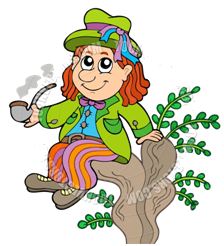 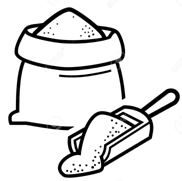 